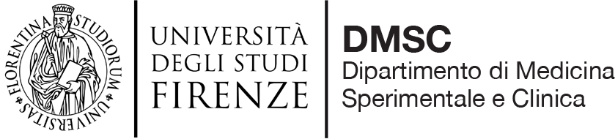 	                                                      	                                   Director: Prof. Francesco Annunziato


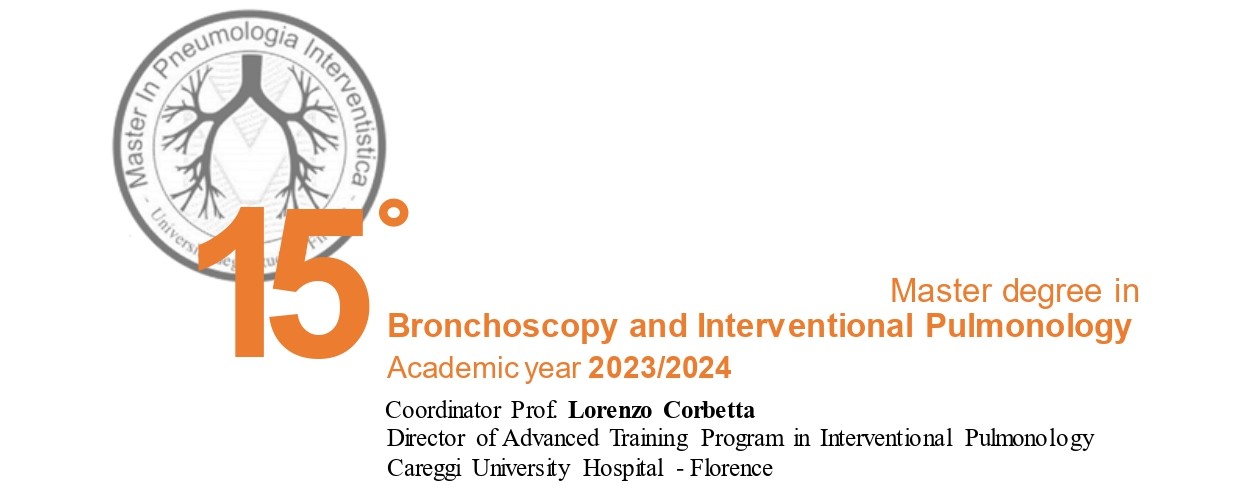 Scientific CommitteeLorenzo Corbetta, FirenzePiero Candoli, BolognaGiovanni Galluccio, RomaLucio Michieletto, VeneziaMarco Patelli, BolognaStefano Romagnoli, FirenzeSara Tomassetti, FirenzeLuca Voltolini, Firenze
Simone Vanni, Firenze Website: http://master.pneumologia-interventistica.it/Secretary:segreteria.master@pneumologia-interventistica.itlorenzo.corbetta@unifi.itEndorsed by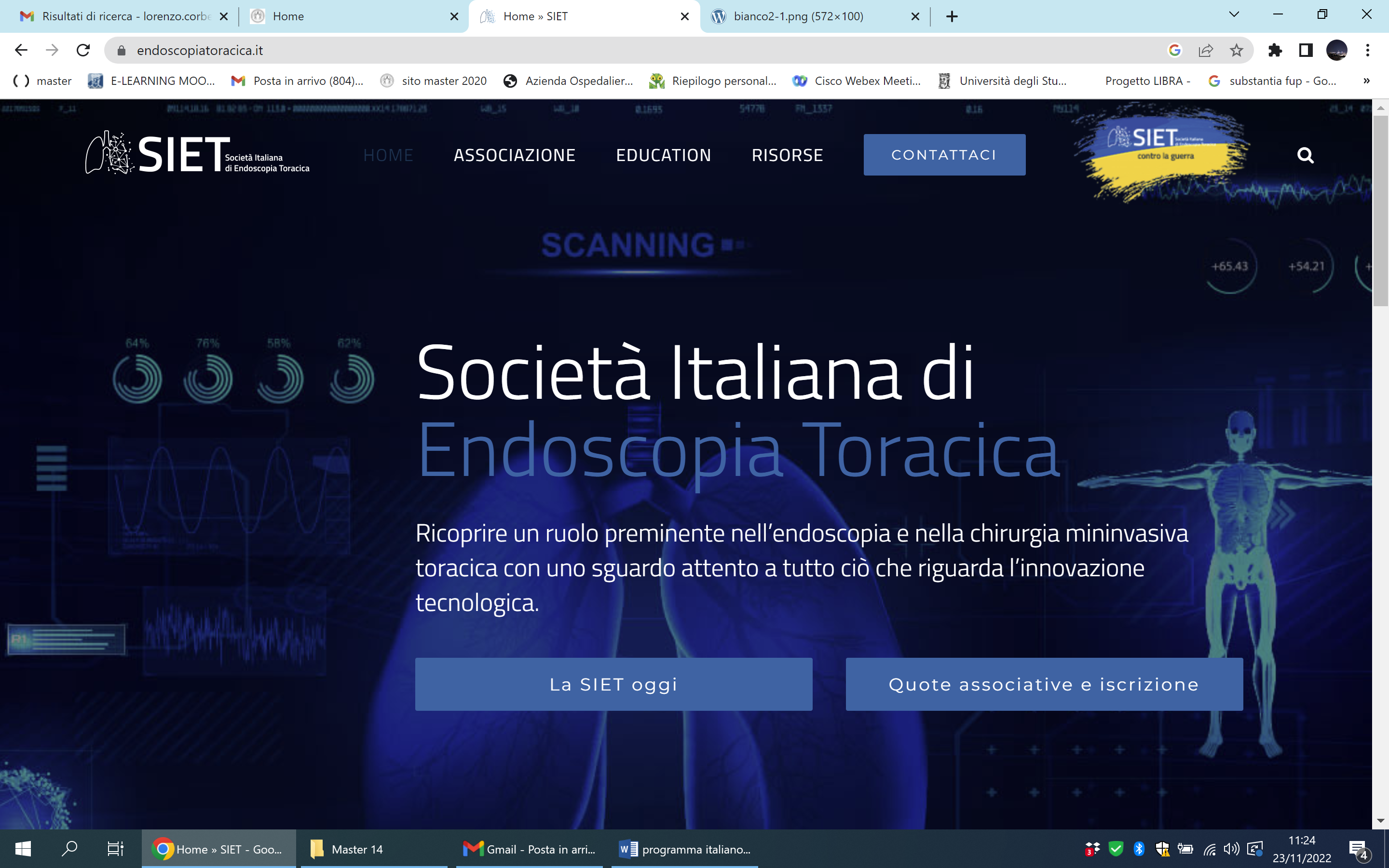 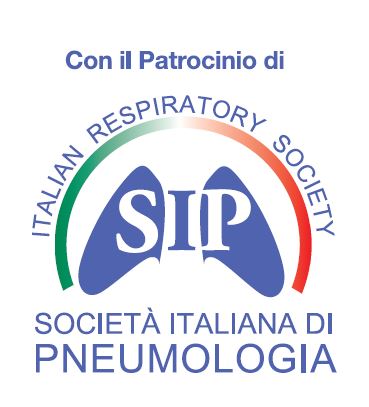 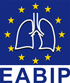 European Association of Bronchoscopy and Interventional Pulmonology Master’s ValuesUniversity Master 2nd level certification in Interventional Pulmonology valid as a curriculum title.14 years of teaching experience that has led to a structured program, compliant with the core curriculum and international standards for the professional figure of the Interventional Pulmonologist with lessons carried out by leading Italian, foreign experts and qualified tutors.Innovative experiential teaching methods which are oriented to professional competence with the use of low and high fidelity simulation and log-book registration of the activities carried out by the learner.3-week internship in centers distributed throughout the national territory.Reference manual created by the Master teachers: "Monography on competence in Interventional Pulmonology" - Ed. PanMinerva 2019 Torino.Website for communications and with the archive of the educational resources (http://master.pneumologia-interventistica.it) with an e-learning platform where you can find the recorded lessons, teaching material and scientific update.Teaching and evaluation sessions carried out at the Careggi University Hospital on working days to allow the attendance in the Endoscopic Room and in the new "Student Hotel" location on holidays.Quick connections to reach the center of Florence over the educational sites and agreements with hotels, restaurants and with “Firenze Card”.Publication of the final papers in indexed journals or with ISBN coding, valid requirement for public competitions.Inclusion of Master graduates in a national and international network for continuing professional development (Boot Camp, Workshops, Congresses).Master degree inBronchoscopy and Interventional Pulmonology  2023/2024Thoracic Endoscopy has developed fast in recent years thanks to the availability of new and more accurate instruments for the inspection of the bronchial tree together with the development of numerous new interventional procedures for the diagnosis and treatment of bronchopulmonary lesions. For this reason, the term Interventional Pneumology has been adopted internationally to define its strategic role in modern Pneumology for the diagnosis and treatment of  neoplastic diseases of brochus, lung and pleura, lung interstitial diseases, infectious pathology and tracheobronchial stenosis, and the interventional nature of procedures such as bronchial and transbronchial biopsy, transbronchial needle aspiration (TBNA), endosonography, virtual and electromagnetic pulmonary navigation, laser-assisted tracheobronchial unblocking, prosthesis placement, thermoplastic, pulmonary volumetric reduction and artificial airway management. In this new scenario it becomes increasingly important for the Pneumology specialist to acquire theoretical and practical skills in Interventional Pulmonology through a targeted and long-lasting post-university teaching that starts from the physiopathological bases of respiratory diseases to arrive at the acquisition of the main manual skills of the discipline. Therefore the Master’s course aims to train a multi-purpose pulmonologist with professional skills in diagnostic and operative bronchoscopy, thoracoscopy, management of artificial airways through the synergistic contribution of University and Hospital professors.The 15th Master in Interventional Pneumology follows the positive experience of the 14 previous editions which saw the participation of numerous specialists from all over the national territory. Since 2010, 350 physicians have been receiving a Master's degree in Interventional Pneumology: in very many cases they use their new skills and academic qualifications. Based on the acquired experience and international experiences, we have considered useful to treat the topics from 2 perspectives: the technical-procedural one and the analytical one, regarding the processes and diagnostic-therapeutic pathways that involve the execution of endoscopic procedures. Therefore, the most appropriate solutions will be proposed to the problems that are put to the Interventional Pulmonologist with the contribution of other specialties such as Thoracic Surgery, ENT, Radiology, Anesthesia and Resuscitation, Internal Medicine, Oncology. The teaching, leaded by experts from the University of Florence and the main Italian Centers of Interventional Pneumology, is mainly directed to medical specialists in respiratory system diseases and other specialists who have an interest in acquiring professionalism in this sector. The Master uses traditional frontal and seminar teaching methods together with innovative methodologies such as the use of virtual reality and manikins simulators, "real time" streaming connections with endoscopic rooms, e-learning sessions, videoconferences and different internships in the National centers.The lessons are carried out in Flipped classroom mode which provides for the preliminary consultation the Moodle platform (https://scuola.med.unifi.it) of the lessons and teaching material, also valid as e-learning. The Master's course complies with International Standards, in particular those of the Association of Directors of International Pneumology Programs (AIPPD) for the standardization of interventional Pneumology scholarships based on the reports of the American Societies for the certification of professional activities. The assessment of competences is based, in addition to the lessons attendance, on the number of recorded procedures on a specific online logbook, on passing an MCQ (multiple choice questionnaire) examination, on the preparation of one paper (review and / or experimental study), on passing validated DOPS (Direct Observation Procedural Skill) on practical skills (B-STAT, EBUS-STAT, ENB-OCAT, UGSTAT).Official texts: AA. VV. Monography on competence in Interventional Pulmonology - Ed. Panminerva 2019 Torino September; 61 (3). English and Italian Ed.Competenze training in Pneumologia Interventistica – Ed. Minerva Medica 2024 – Italian and english editionTheaching methodologies:
 1) interactive theoretical session (flipped classroom); 2) problem based discussion with the support of digital tools; 3) hands on practice on low and high-fidelity simulators; 4) live sessions and streaming from the bronchoscopy suite;5) final assessment of the competence by logbook and DOPS.  Starting of the lesson: 19th of February 2024Scheduled program: 7 sessions of 3/5 days, 3 weeks of internship. Every session will be transmitted on a videoconference platform and uploaded in a Youtube channel with translation.Locations: 
Aula Magna presso AOU Careggi, padiglione 6, Ex Presidenza Facoltà di MedicinaLargo Brambilla, 3 
50134 FirenzeTraining Center  presso AOU Careggi, padiglione 50/B Viale Pieraccini, 11
50139 Firenze (FI)Sala endoscopica SOD presso AOU Careggi, padiglione 12C Largo Brambilla, 3 
50134 Firenze (FI)The Social Hub (ex Student Hotel) presso Firenze Viale S. Lavagnini, 70
50129 Firenze (FI)Meyer Health Campus presso FirenzeVia Cosimo il Vecchio, 26
50139 Firenze (FI)Fondazione Internazionale Menarini presso FiesolePiazza Giuseppe Garibaldi, 30
50014 Fiesole (FI)Official language: Italian, partially translated in englishHandbook: Monography on Competence in Interventional Pulmonology – Ed. Minerva 9/2019	                  Competenze training in Pneumologia Interventistica – Ed. Minerva Medica 2024 – Italian and 
                              english editionOrganizing secretariat: segreteria.master@pneumologia-interventistica.it 
Phone: Dr. Lorenzo Corbetta  +39 3394834619
              Dr. Chiara Del Corona +39 340 6713445
              Learning Targets - To achieve theoretical and practical knowledge in the following topics:Basic competence• Thoraco-pulmonary anatomy and histology and pathological anatomy of the main thoraco-pulmonary diseases.• Thoraco-pulmonary radiological and surgical anatomy• Thoraco-pulmonary physiopathology• Professional accreditation, structure and medical-legal aspects in interventional pneumology.• Training and computerization of interventional pulmonology facilities• Risk management in Interventional Pneumology (check list, audit, M&M)• Health Technology Assessment• Interventional Pulmonology in Health Governance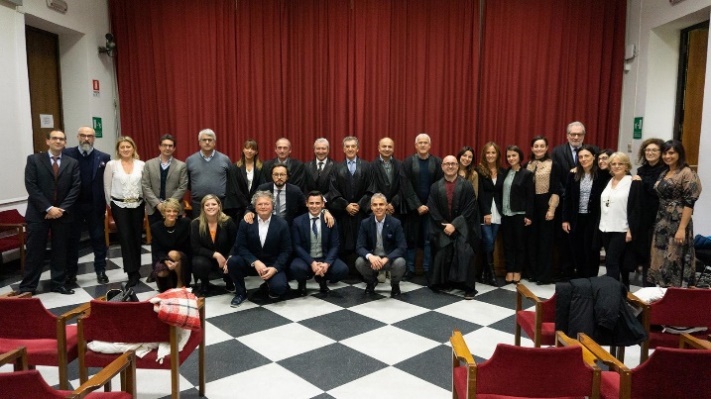 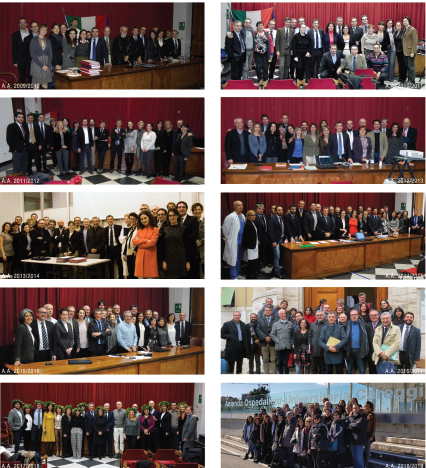 



A.A. 2019-2020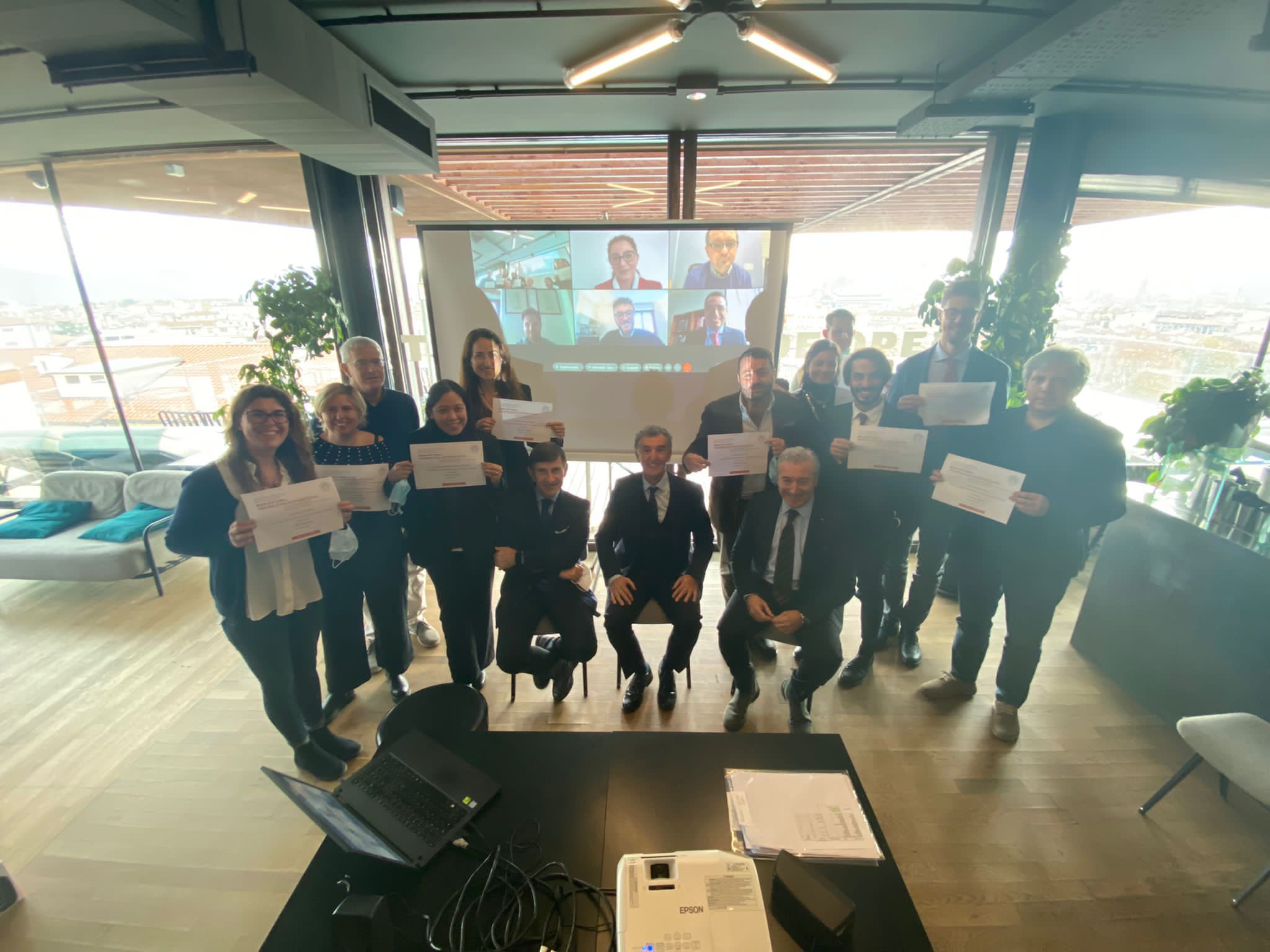 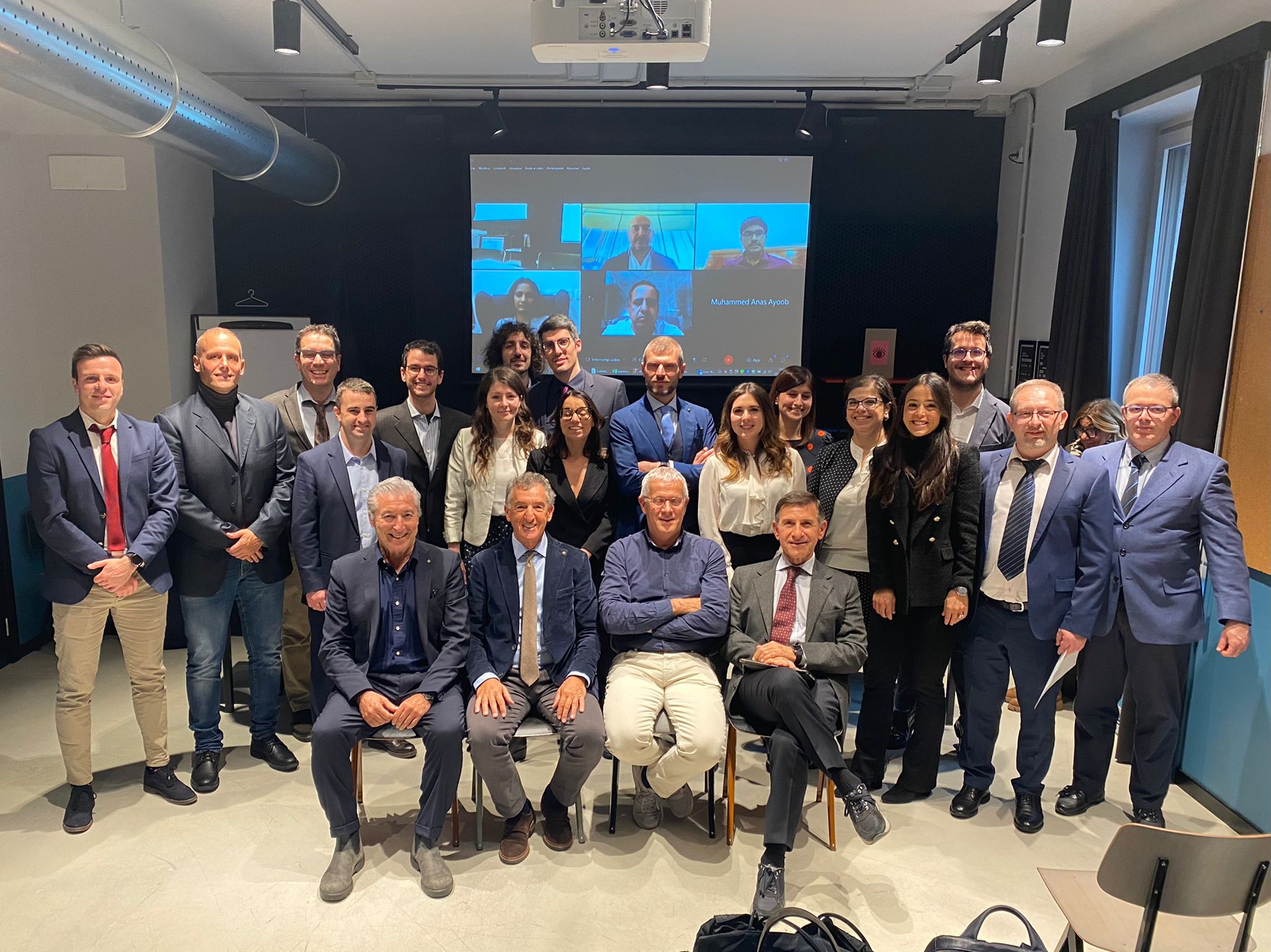 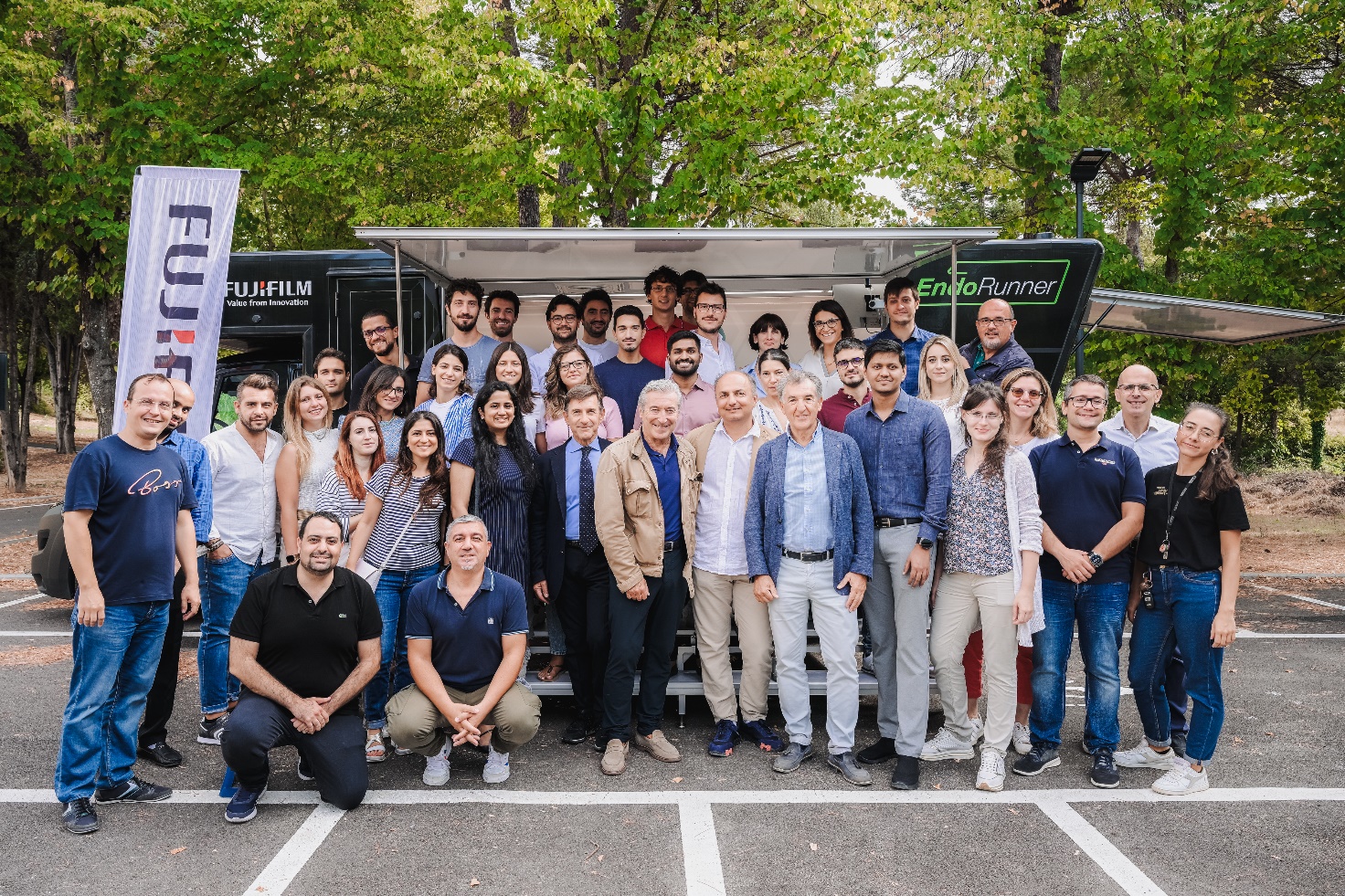 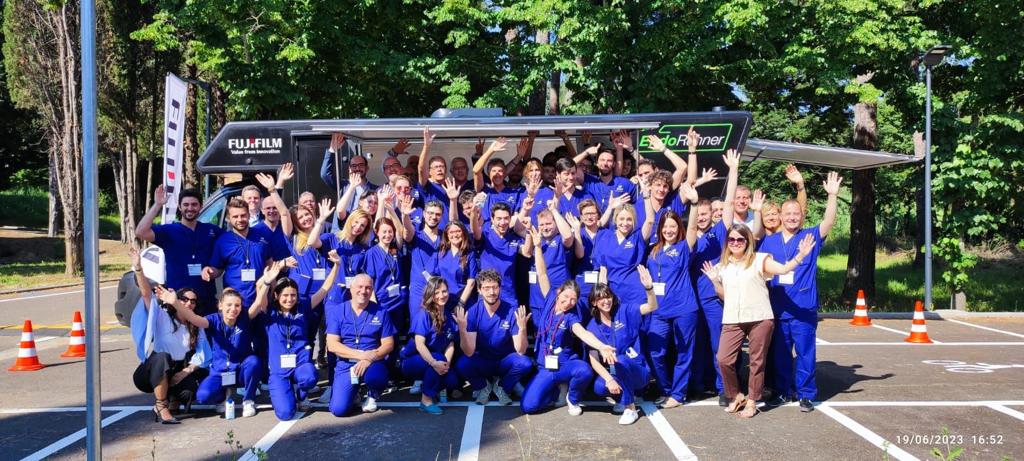 2009-2019
 10 years of Master in Bronchoscopy and Interventional Pulmonology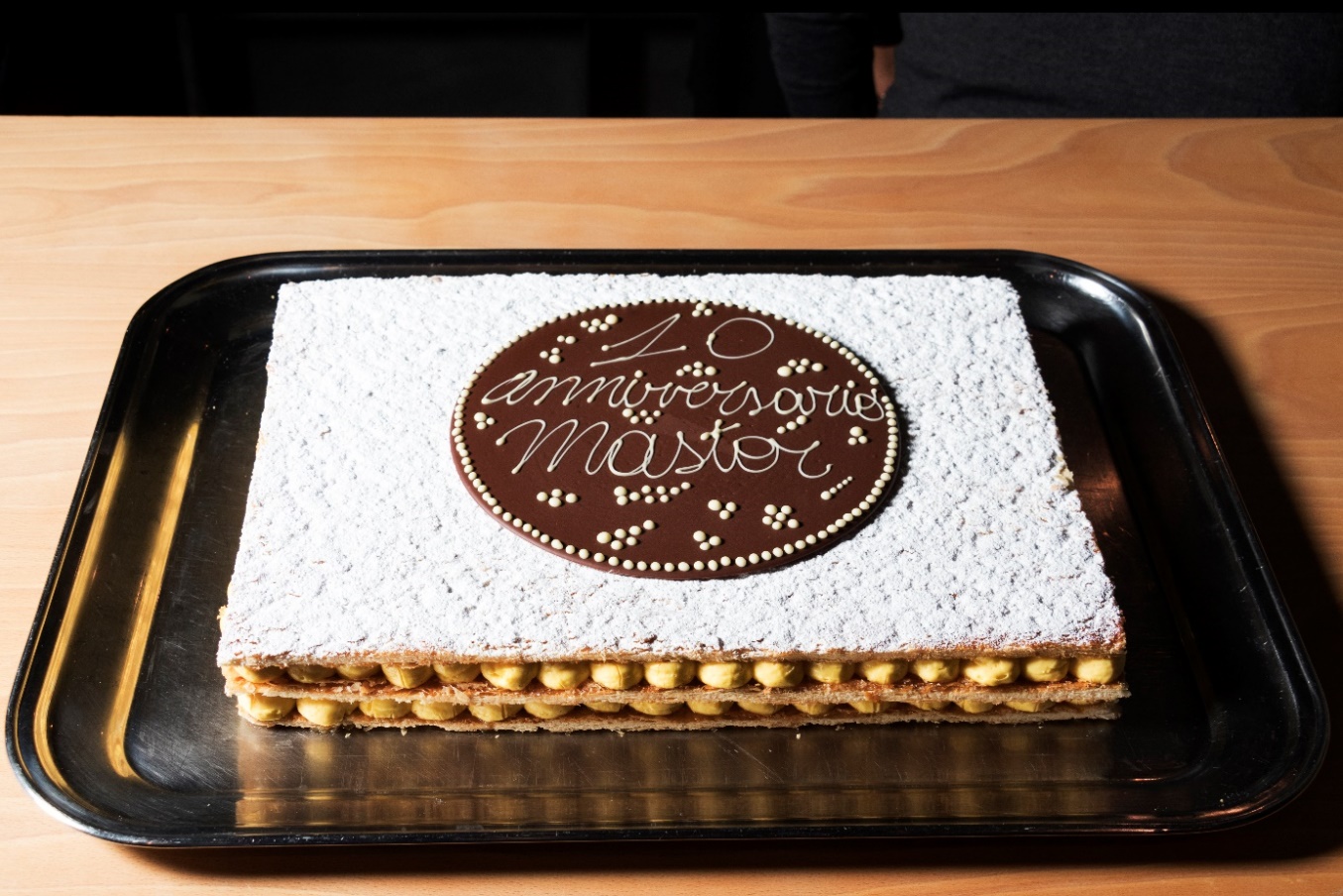 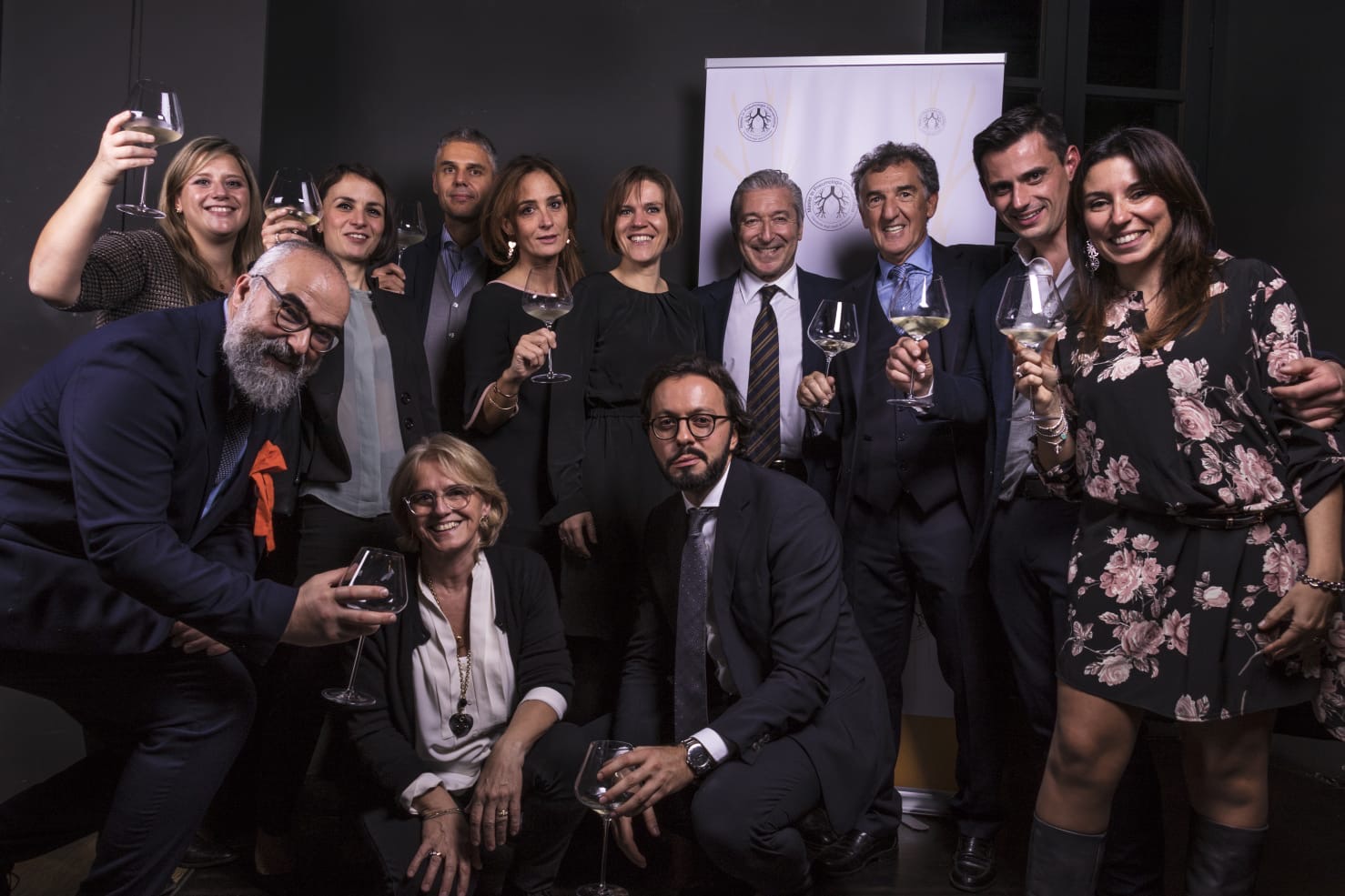 Short programGeneral indications: Each lesson lasts 45'- 1h including discussion.Morning streaming are additional but contribute 50% of the internship hours and the other 50% of on-site practice hours. During the streaming one or more operators from the Unit of Interventional Pulmonology and two experts will comment the operations. There could be more than one room in connection. Attendance of at least 2/3 of the lectures is required. Interactive online attendance with camera on is considered 50%.Practical activities (in blue) and the internship are mandatory at 70%. It is mandatory to do 3 weeks of internship in one or more national Interventional Pulmonology centres.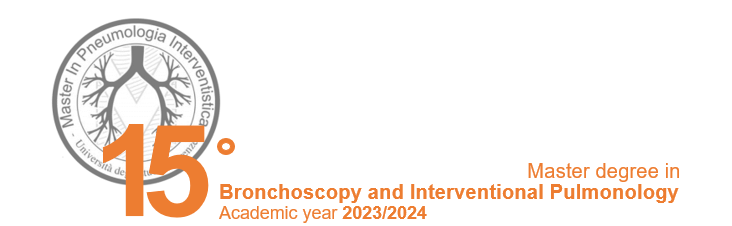 Workshop: 19th of April 2024Highlights in the multidisciplinary management of lung tumorIII SESSION: 28th-31st of May 2024Operative bronchoscopyLung tumor and multidisciplinary teamIntegrated treatment of pulmonary emphysemaBronchoscopy in infectious diseasesLive video streaming session with the endoscopy room Practical sessionsTuesday, 28th of May – The Social Hub (ex Student Hotel)Wednesday, 29th of May – The Social Hub (ex Student Hotel)Friday, 31st of May – Auditorium Fondazione Menarini, Fiesole [collaboration with SIET]Thursday, 13th of June – Aula Lorenzo il Magnifico, Meyer Health Campus [collaboration with ADET] Friday, 14th of June - The Social Hub (ex Student Hotel) [collaboration with ADET] Sunday, 16th of June - The Social Hub Monday, 17th of June –  Aule polifunzionali 1-2 Meyer Health Campus  
                                            Morning:  aula Lorenzo il Magnifico Meyer Health Campus
                                            Simulation centerTuesday, 18th of June –   Aula polifunzionale 1 Meyer Health Campus
                                            Morning: aula Lorenzo il Magnifico Meyer Health Campus  
                                            Simulation centerMonday, 16th of September – Lorenzo il Magnifico room Meyer Health CampusConferenceBronchoscopy in anesthesia and respiratory intensive careTracheostomy and cannula managementEmergencies in bronchoscopyWorkshop 2: 17th of September 2024IP in the treatment of asthma and COPDWednesday, 18th of September – Fantastic GardenTuesday, 17th of September – Lorenzo il Magnifico room Meyer Health Campus
                                                       Polifunzionale 1 room Meyer Health CampusVI SESSION: 10th – 12th of October 2024Intermediate testThermoplasty

 Flipped classroom and preparation for final exams Thursday, 10th of October – Aula Magna (ex Presidenza) CareggiWorkshop 3: 11th of October 2024IP in the treatment of asthma and COPDFriday, 11th of October – Auditorium Fondazione Menarini FiesoleSaturday, 12th of October - Auditorium Fondazione Menarini FiesoleMaster’s coordinatorProf. Lorenzo CorbettaDirettore Programma di Formazione in Pneumologia InterventisticaAzienda Ospedaliero-Universitaria di CareggiTutors of endoscopy room:Medical staff: L. Corbetta, S. Tomassetti, M. Trigiani, V. Luzzi, R.M. Piperio, L. Ciani, L. GiuntoliNursing staff: A. Castagna, L. Pandolfi, L. Tarchi, M. Bacci, S. Fontani, S. VannucchiTutor of specific practical activities (online booking http://master.pneumologia-interventistica.it)Gruppo Oncologico Multidisciplinare Polmone (GOM): K. Ferrari, A. M. Grosso, V. Scotti, F. Mazzoni, A. Gonfiotti, L. Paggelli, S. Bongiolatti, C. Moroni, E. Cavigli, A. Bindi, T. Martini, M. Trigiani, V. Monti, C. CominTC/FNA: Agoaspirato Transtoracico TC guidato
F. Mondaini – S.O.D. Radiologia Interventistica, AOU Careggi, FirenzeROSEC. Maddau – G. Pompeo – C. Di Stefano – S. Cannistrà - Istituto per lo Studio e la Prevenzione Oncologia ISPO, FirenzeImaging
C. Moroni, E. Cavigli, A. Bindi - SOD Radiodiagnostica 4, AOU Careggi, FirenzeChirurgia toracicaL. Voltolini - S.O.D. Chirurgia Toracica, AOU Careggi, FirenzeEcografia Toracica
M. Zanobetti – S.O.D. Inquadramento Clinico Integrato e Percorsi Intraospedalieri delle Urgenze, AOU Careggi, FirenzeL. Sammicheli – S.O.D. Subintensiva di medicina, AOU Careggi, FirenzeEcografia toracica e toracoscopia
M. Trigiani – S.O.D. Pneumologia Interventistica AOU Careggi, FirenzeEUS
M. R. Biagini – S.O.D. Gastroenterologia Clinica, AOU Careggi, FirenzeValvole
V. Luzzi - S.O.D. Pneumologia Interventistica AOU Careggi, FirenzeEBUS radiale - NavigazioneM. Trigiani - V. Luzzi – L. Ciani – L. Giuntoli - S.O.D. Pneumologia Interventistica AOU Careggi, FirenzeCriobiopsieS. Tomassetti – Direttore S.O.D. Pneumologia Interventistica AOU Careggi, FirenzeTutor: Gestione Vie Aeree in anestesia e rianimazioneP. Fontanari - C. Bechi - S.O.D. di Cardioanestesia e Cardiorianimazione, AOU Careggi, FirenzeM. Micaglio – S.O.D. di Anestesia di Area Ostetrica e Ginecologica, AOU Careggi, Firenze.F. Barbani - S.O.D. di Anestesia e Oncologica e Terapia Intensiva, AOU Careggi, Firenze.S. Romagnoli - S.O.D. di Anestesia e Oncologica e Terapia Intensiva, AOU Careggi, Firenze.P. Serio – Broncoscopia Pediatrica, IRCCS Meyer, Firenze. Session of exams and final evaluationInternship centersAOU Careggi - Firenze Policlinico Sant’Orsola Malpighi - Bologna Ospedale dell’Angelo - MestreOspedale Regina Apostolorum - RomaAUSL della Romagna - RavennaOspedale San Martino - GenovaOspedale Pederzoli - Peschiera del GardaOspedali dei Colli - NapoliAOU Maggiore della Carità – NovaraAOU Santi Antonio e Biagio e Cesare Arrigo – AlessandriaAzienda Sociosanitaria Ligure 5SecretarySecretary for enrolment Biomedical areamaster-bio@unifi.it Master secretaryChiara Del Corona
segreteria.master@pneumologia-interventistica.it +39 3406713445 Training Center Viale Pieraccini 50/B – Firenze 50134IT Manager 
Edoardo Piampiano
edoardo.piampiano@trasit.net Master’s coordinatorProf. Lorenzo Corbetta

Endoscopy room’s tutorsPersonale medico: L. Corbetta, S. Tomassetti, M. Trigiani, V. Luzzi, R.M. Piperio, L. Ciani, L. GiuntoliPersonale infermieristico: A. Castagna, L. Pandolfi, L. Tarchi, M. Bacci, S. Fontani, S. VannucchiSpecific practical activities’ tutorGruppo Oncologico Multidisciplinare Polmone (GOM): K. Ferrari, A. M. Grosso, V. Scotti, F. Mazzoni, A. Gonfiotti, L. Paggelli, S. Bongiolatti, C. Moroni, E. Cavigli, A. Bindi, T. Martini, M. Trigiani, V. Monti, C. CominTC/FNA: Agoaspirato Transtoracico TC guidato
F. Mondaini – S.O.D. Radiologia Interventistica, AOU Careggi, FirenzeROSEC. Maddau – G. Pompeo – C. Di Stefano – S. Cannistrà - Istituto per lo Studio e la Prevenzione Oncologia ISPO, FirenzeImaging
C. Moroni - E. Cavigli - A. Bindi - SOD Radiodiagnostica 4, AOU Careggi, FirenzeChirurgia toracicaL. Voltolini - S.O.D. Chirurgia Toracica, AOU Careggi, FirenzeEcografia toracicaM. Zanobetti – Direttore U.O.C. Medicina d’Urgenza e Pronto Soccorso. S. O. San Donato Arezzo. USL TSEL. Sammicheli – S.O.D. Subintensiva di medicina, AOU Careggi, FirenzeEcografia toracica e toracoscopia
M. Trigiani – S.O.D. Pneumologia Interventistica AOU Careggi, FirenzeEUS
M. R. Biagini – S.O.D. Gastroenterologia Clinica, AOU Careggi, FirenzeValvole
V. Luzzi - S.O.D. Pneumologia Interventistica AOU Careggi, FirenzeEBUS radiale - NavigazioneM. Trigiani - V. Luzzi – L. Ciani – L. Giuntoli - S.O.D. Pneumologia Interventistica AOU Careggi, FirenzeCriobiopsieS. Tomassetti – Direttore S.O.D. Pneumologia Interventistica AOU Careggi, FirenzeTutors: airway management under anesthesia and resuscitationP. Fontanari - C. Bechi - S.O.D. di Cardioanestesia e Cardiorianimazione, AOU Careggi, FirenzeM. Micaglio – S.O.D. di Anestesia di Area Ostetrica e Ginecologica, AOU Careggi, Firenze.F. Barbani - S.O.D. di Anestesia e Oncologica e Terapia Intensiva, AOU Careggi, Firenze.S. Romagnoli - S.O.D. di Anestesia e Oncologica e Terapia Intensiva, AOU Careggi, Firenze.P. Serio – Broncoscopia Pediatrica, IRCCS Meyer, Firenze. International FacultyAbramovich A. (Israel)Alraiyes AB (USA)Argento C. (USA)Ariza M. (Spain)Bugalho A. (Portugal)Calvin NG (Hong Kong)Dai H. (China)Darwiche K. (Germany)Datau H. (France) Freitag L. (Switzerland)Gonuguntla H. (India)Guibert N. (France)Guo S. (China)Herth F. (Germany)Klooster K. (Netherlands)Lee H. (USA)Martinod E. (France)Munavvar M. (UK)Murgu S. (USA)Pritchett M. (USA) Rosell R. (Spain)Rozman A. (Slovenia)Seitlinger J. (France)Shah P. (UK)Slebos E. (Netherlands)Stratakos G. (Grecia)Toma T. (UK)Van Der Heijden E. (Netherlands)Teachers and tutor of Master and integrated activitiesAllegrini C. (Firenze)Avenali S. (Firenze)Baggi R. (Firenze)Barbani F. (Firenze)Barisione E. (Genova)Bartoli C. (Firenze)Bechi A. (Firenze)Bindi A. (Firenze)Bonifazi M. (Ancona)Camiciottoli G. (Firenze)Candoli P. (Bologna)Cannistrà S. (Firenze)Cardillo G. (Roma)Carlucci P. (Milano)Castiglione F. (Firenze)Catino C. (Treviso)Cavaliere S. (Brescia)Cavigli E. (Firenze)Ciani L. (Firenze)Comel A. C. (Peschiera)Comin C. (Firenze)Corbetta L. (Firenze)Cozzi D. (Firenze)Di Stefano C. (Firenze)Facciolongo N. (Reggio Emilia)Ferrari K. (Firenze)Ferrari M. (Bologna)Foccoli P. (Brescia)Fois A. (Sassari)Fontanari P. (Firenze)Galano A. (Firenze)Galasso T. (Bologna)Galluccio G. (Roma)Giuntoli L. (Firenze)Gonfiotti A. (Firenze)Grosso A. M. (Firenze)Lavorini F. (Firenze)Lazzari Agli L. (Rimini)Livi V. (Bologna)Luzzi V. (Firenze)Maddau C. (Firenze)Majori M. (Parma)Marchetti G. P. (Brescia)Marchioni A. (Modena)Marcianò G. (Siena)Mattioli F. (Modena)Mazzoni F. (Firenze)Melfi F. (Pisa)Mencarini J. (Firenze)Mezzasalma F. (Siena) Micaglio M. (Firenze)Michieletto L. (Venezia)Mondaini F. (Firenze)Mondoni M. (Milano)Montinaro F. (Firenze)Moroni C. (Firenze)Paggiaro P.L. (Pisa)Pasini V. (Firenze)Patelli M. (Bologna)Paternostro F. (Firenze)Piperio R. M. (Firenze)Pompeo G. (Firenze)Rogasi P.G. (Firenze)Romagnoli M. (Bologna) Romagnoli S. (Firenze)Rosi E. (Firenze)Rossolini G. M. (Firenze)Salio M. (Alessandria)Sammicheli L. (Firenze)Savoia F. (Treviso)Scarlata S. (Roma)Scotti V. (Firenze)Serio P. (Firenze)Simonassi C. F. (Genova)Soldati G. (Lucca)Solidoro P. (Torino)Sorbello M. (Catania)Tofani A. (Firenze)Tomassetti S. (Firenze)Trigiani M. (Firenze)Trisolini R. (Roma)Tursi F. (Codogno)Vaggelli L. (Firenze)Voltolini L. (Firenze)Zanforlin A. (Bolzano)Zanobetti M. (Firenze)Zuccatosta L. (Ancona)General informationMaster’s durationThe Master has a duration of 9 months from February to October 2024Access Requirements• Degree in Medicine and Surgery• Qualifications obtained abroad and professional training qualification assessed as equivalent by the Organizing Committee• Qualification to practice medicineContributions paid by studentsThe registration fee for the Master is € 3,000 to be paid in two parts:• the first part upon registration;• the second part within 4 months of the registration deadline.Number of placesThe maximum number of available places is 60. The master will be activated with a minimum number of 8 entries.ECM exemptionThe doctors who will attend the entire course of the Master will be exempted from the ECM requirement for the year of attendance.Main location of the teaching activity
Aula Magna presso AOU Careggi, padiglione 6, Ex Presidenza Facoltà di MedicinaLargo Brambilla, 3 
50134 FirenzeTraining Center  presso AOU Careggi, padiglione 50/B Viale Pieraccini, 11
50139 Firenze (FI)Sala endoscopica SOD presso AOU Careggi, padiglione 12C Largo Brambilla, 3 
50134 Firenze (FI)The Social Hub (ex Student Hotel) presso Firenze Viale S. Lavagnini, 70
50129 Firenze (FI)Meyer Health Campus presso FirenzeVia Cosimo il Vecchio, 26
50139 Firenze (FI)Fondazione Internazionale Menarini presso FiesolePiazza Giuseppe Garibaldi, 30
50014 Fiesole (FI)Services & AccommodationHow to get thereAuto: From Highway A1: exit Firenze Nord, continue in the direction of Firenze until the end of the highway section (Peretola) from there follow the instructions for the Hospital of Careggi. From the highway A11: drive all the way until you reach the end of the highway (Peretola) from there follow the instructions for the Hospital of Careggi. From Highway junction Firenze - Siena: drive all the way until the roundabout for the exit Firenze Certosa and take a left to the highway A1, direction Bologna, then exit at Firenze Nord. From S.G.C. FI-PI-LI (Strada di Grande Comunicazione Firenze Pisa Livorno): after the exit Scandicci, passed the  entrance for A1, exit towards Careggi and drive towards il Viadotto dell’Indiano, drive all of Viadotto dell’Indiano until you reach its end. In the end, at the stoplight, please go straight and follow the instructions for Hospital of Careggi. Tramvia: From station Firenze Santa Maria Novella: take line 2 in direction towards Careggi. The tramvia starts running at 5am and ends running at 12.30am (Fridays and Saturdays it ends running at 2am). The tram runs every 4 minutes (the frequency may vary depending on the day). Urban Bus: To the Hospital area of Careggi reach the following buses: n.14. For more info please look at this website: http://www.ataf.net/ Suburban Bus: To the Hospital area of Careggi reach various suburban. For more info please look at this website: http://www.acvbus.it/ e http://www. copitspa.it/. Taxi Telefoni: 0554390 - 0554242. For text: 334.6622550: write a text with the name of the street and number for pick up and you will get a confirmation text. Train: From the station Firenze Santa Maria Novella: take the bus ATAF number 14. From the station Firenze Rifredi: take the bus ATAF R. Plane: From the airport “Firenze Peretola” (Amerigo Vespucci): it is about 6 Km away from the hospital Careggi, from there you can take the Tramvia. From the airport Pisa Galileo Galilei: it is about 90 Km away from hospital Careggi. The airprt is connected to Florence via trains and buses; moreover, it is possible to rent a car, with this last option it is recommended the route via SGC FI-PI-LI. Parkings During the days that the Master will take place it is possible to use the parking “CONSORZIO PARCHEGGIO CAREGGI” in Viale Pieraccini that has a maximum cost of 3euros per day from 6 am to 10 pm.Hotels - Alderotti Home
Reccomended. Via Taddeo Alderotti, 67 – 50139 Firenze. Web: www.alderottihome.it. Email:  alderottihome@gmail.com. Tel. +39 055410559. Cell. +39 3703158247. - The Social Hub (ex Student Hotel) RECOMMENDED, some lessons will be held here.Viale Spartaco Lavagnini, 70 50129 Firenze FI Web: https://www.thesocialhub.co/it/firenze-lavagnini/, +39 055 062 1855- Hotel Casa Aurora (also recommended). Firenze Tel: +39 055416262 Web: www.casaurora.it Email: centro@casaurora.it rooms with private bathroom, ac, tv, and wifi. Parking.- Villa Le Fontanelle: 10% of discount https://villalefontanelle.com/- Bed & Breakfast Rifredi Via di Rifredi 10 – 50134 Firenze Tel. 055 418043 - Cell. 3400045610 Web: www.bb-rifredi.it Email: info@bb-rifredi.it Residence Leopoldo Via Fabbroni, 68 – 50134 Firenze Tel. e Fax: 055 463 0819 Web: www.residenceleopoldo.it Email: info@residenceleopoldo.it - Residenza Marotta B&B Via T. Alderotti, 89 – 50139 Firenze (Zona Careggi) Tel: 055/0944200 Web: www.residenzamarotta.it E-mail: info@residenzamarotta.it - Hotel Raffaello ** Viale Morgagni, 19 - 50134 Firenze (Zona Careggi) Tel: 055 4224141 Web: www.raffaellohotel.it E-mail: info@raffaellohotel.it rooms with private bathroom, ac, tv, and wifi. Restaurant, bar, room service, free bus for the center. Free parking.- Hotel Loggia dei serviti * Piazza SS. Annunziata, 3 - 50100 Firenze (located in the center) Tel: 055 289592 Fax 055 289595 Web: www.loggiatodeiservitihotel.it E-mail: info@loggiatodeiservitihotel.it private bathroom, wifi, tv, ac - Hotel Embassy ** Via Iacopo da Diacceto, 8 - 50123 Firenze (Zona Stazione SMN) Tel: 055 219316 Fax: 055 2382266 Web: www.embassyhotel.it E-mail: booking@embassyhotel.it rooms with private bathroom, ac, tv, and wifi, Parking. - Hotel Garibaldi Blu Piazza Santa Maria Novella 21 Tel: +39 055 27184555 - Fax: +39 055 27184177 Web: www.hotelgaribaldiblu.com E-mail: info@hotelgaribaldiblu.com - Hotel Rosso 23 Piazza Santa Maria Novella 23, 50123 Firenze, Italia Tel: +39 055 277 300 Fax: +39 055 277 30199 Web: www.hotelrosso23.com E-mail: info@hotelrosso23.it - Hotel Universo Piazza Santa Maria Novella 20 50123 Firenze, Italia Tel: +39 055 055 29 38 90 Fax: +39 055 29 38 91 99 Web: www.hoteluniversoflorence.com E-mail: info@hoteluniversoflorence.comRestaurants Cubar (recommended for lunch) Viale Pieraccini, 6 c/o Complesso Polivalente CUBO - 50134 Firenze (Inside Careggi) Tel: 055/4288323 Bar/Ristorante opened until 5pm Self-Service Restaurant “La Briciola” Viale Pieraccini, 12 - 50139 Firenze (Next to Careggi) Tel: 055/7964232 Bar/Restaurant opened until 5pmChiosco “Lampredottore” (in front of Careggi) L.go Brambilla - 50134 Firenze Opened for lunch Bar “F.lli Romani S.R.L” (in front of a Careggi) L.go Brambilla - 50134 Firenze Tel: 055/4296045 Vineria e Gastronomia “La Prosciutteria” (Zona Santa Croce – Centro storico) Via dei Neri, 54 - 50122 Firenze Tel: 055/2654472 Web: www.laprosciutteria.com Buca S. Giovanni: Piazza S. Giovanni, 8 Firenze 055287612 Restaurant “La Bottega di Parigi” (On the hills above Careggi – Reachable with a car) Via Di Terzollina 3/r - 50139 Firenze Tel: 055/0944388 Web: www.labottegadiparigi.com Trattoria “I 13 Gobbi”” (Center) Via del Porcellana, 9R - Firenze Tel: 055/284015 Web: www.casatrattoria.com Trattoria Fiorenza (Zona Rifredi) Via Reginaldo Giuliani, 51 - 50141 Firenze Tel: 055/416903 Osteria “Di Giovanni” (Center) Via Del Moro n. 22 – 50100 Firenze Tel: 055/284897 Web: www.osteriadigiovanni.com Trattoria “Lo Stracotto” (Area San Lorenzo – Center) in Piazza di Madonna degli Aldobrandini - 50123 Firenze Tel: 055/2302062 Web: www.trattorialostracotto.it Trattoria “All’antico ristoro di cambi” (Area San Frediano – Oltrarno Via S. Onofrio, 1R - 50123 Firenze Tel: 055/217134 Web: www.anticoristorodicambi.it Competence-oriented teaching (Knowledge, Skills, Attitude) - TOPICSCompetence-oriented teaching (Knowledge, Skills, Attitude) - TOPICSCompetence-oriented teaching (Knowledge, Skills, Attitude) - TOPICSPart A: Disease-specific basic knowledge requirementsPart A: Disease-specific basic knowledge requirementsPart A: Disease-specific basic knowledge requirementsLung cancer and solitarypulmonary noduleDiagnosis, staging and natural history of thoracic malignancies to include lung cancer, mesothelioma, thymoma, lymphomaPathology of lung cancerIndications, contraindications, limitations, complications, techniques, and interpretation of results of diagnostic and therapeutic proceduresintegral to the discipline, including the appropriate indication for and use of screening tests/procedures as well as the risks and benefits of alternative proceduresCollaboration among specialists in the management of lung cancer:multidisciplinary thoracic tumor board Undiagnosed mediastinal and hilar lymphadenopathyDiagnosis, staging and natural history of thoracic malignancies to include lung cancer, mesothelioma, thymoma, lymphomaPathology of lung cancerIndications, contraindications, limitations, complications, techniques, and interpretation of results of diagnostic and therapeutic proceduresintegral to the discipline, including the appropriate indication for and use of screening tests/procedures as well as the risks and benefits of alternative proceduresCollaboration among specialists in the management of lung cancer:multidisciplinary thoracic tumor board Undiagnosed mediastinal and hilar lymphadenopathyMalignant and non-malignant central airway disorders Malignant central airway disordersNon-malignant central airway obstruction due to:Tracheal/bronchial obstruction secondary to, for example, granulomatosis with polyangiitis, post-intubation/tracheostomy, tuberculosis, sarcoidosis, amyloidosis, recurrent respiratory papillomatosis, broncholithiasis, tracheal/bronchial malacia / excessive dynamic airway collapse secondary to relapsing polychondritis, Mounier-Kuhn syndrome, COPDForeign bodiesVocal cord disordersAirway complications following airway surgery/lung transplant to include anastomotic strictures/granulationAirway stent-associated granulation tissueExtrinsic compression from, for example, goitre, mediastinal cyst, lymphadenopathyPathophysiology and radiographic interpretation of central airway obstructionsStrategy on endoscopic and surgical treatmentMalignant central airway disordersNon-malignant central airway obstruction due to:Tracheal/bronchial obstruction secondary to, for example, granulomatosis with polyangiitis, post-intubation/tracheostomy, tuberculosis, sarcoidosis, amyloidosis, recurrent respiratory papillomatosis, broncholithiasis, tracheal/bronchial malacia / excessive dynamic airway collapse secondary to relapsing polychondritis, Mounier-Kuhn syndrome, COPDForeign bodiesVocal cord disordersAirway complications following airway surgery/lung transplant to include anastomotic strictures/granulationAirway stent-associated granulation tissueExtrinsic compression from, for example, goitre, mediastinal cyst, lymphadenopathyPathophysiology and radiographic interpretation of central airway obstructionsStrategy on endoscopic and surgical treatmentInterstitial lungdiseases and granulomatosis Classification, epidemiology, etiology, clinical and endoscopic diagnosis, treatment and follow-up of interstitial lung diseasesRadiographic (CT-Scan)  interpretation of the main patterns of ILD and granulomatosisIndication for interventional bronchoscopic diagnosis (BAL, transbronchial biopsy and needle aspiration, cryobiopsy) and for surgical biopsyClassification, epidemiology, etiology, clinical and endoscopic diagnosis, treatment and follow-up of interstitial lung diseasesRadiographic (CT-Scan)  interpretation of the main patterns of ILD and granulomatosisIndication for interventional bronchoscopic diagnosis (BAL, transbronchial biopsy and needle aspiration, cryobiopsy) and for surgical biopsyPulmonaryinfectionsClassification, epidemiology, etiology, clinical and endoscopic diagnosis, treatment and follow-up of pulmonary infectionsRadiographic and blood chemistry interpretation of pulmonary infectionsIndication for interventional diagnosis (BAL, transbronchial biopsy and needle aspiration)Management of critical phases of pulmonary infectionClassification, epidemiology, etiology, clinical and endoscopic diagnosis, treatment and follow-up of pulmonary infectionsRadiographic and blood chemistry interpretation of pulmonary infectionsIndication for interventional diagnosis (BAL, transbronchial biopsy and needle aspiration)Management of critical phases of pulmonary infectionCOPD and AsthmaCOPDPathophysiology, classification, imaging and treatment of severe COPDIndications for the endoscopic treatment of emphysemaAsthmaPathophysiology and treatment of severe asthmaDifferential diagnosis of asthmaIndications for the endoscopic treatment of asthma(thermoplasty)COPDPathophysiology, classification, imaging and treatment of severe COPDIndications for the endoscopic treatment of emphysemaAsthmaPathophysiology and treatment of severe asthmaDifferential diagnosis of asthmaIndications for the endoscopic treatment of asthma(thermoplasty)Pleural diseasesParapneumonic effusion and empyemaMalignant pleural effusionsMalignant mesotheliomaRecurrent non-malignant pleural effusions (chylothorax, hepatic hydrothorax / effusions due to refractory congestive heart failure)PneumothoraxPleural fistulasKnowledge of differential diagnosis and treatment through non-invasive (radiographic imaging, thoracic ultrasound) and invasive procedures (medical thoracoscopy with parietal pleural biopsy and pleurodesis, pleural catheter placement: chest tube, small bore catheter, and implantable tunnelled catheters, percutaneous pleural biopsy, VATS)Parapneumonic effusion and empyemaMalignant pleural effusionsMalignant mesotheliomaRecurrent non-malignant pleural effusions (chylothorax, hepatic hydrothorax / effusions due to refractory congestive heart failure)PneumothoraxPleural fistulasKnowledge of differential diagnosis and treatment through non-invasive (radiographic imaging, thoracic ultrasound) and invasive procedures (medical thoracoscopy with parietal pleural biopsy and pleurodesis, pleural catheter placement: chest tube, small bore catheter, and implantable tunnelled catheters, percutaneous pleural biopsy, VATS)Part B: Skills in diagnostic and operative proceduresPart B: Skills in diagnostic and operative proceduresFlexible bronchoscopy and basic biopsy techniqueFlexible bronchoscopy and basic biopsy techniques: endobronchial biopsy, transbronchial biopsy, TBNA, ROSE, BAL, brushingFlexible bronchoscopy and basic biopsy techniques: endobronchial biopsy, transbronchial biopsy, TBNA, ROSE, BAL, brushingEndosonographic techniquesInterventional endosonography (EBUS, EUS, EUS-B): Mediastinal and hilar lymph node sampling using convex endobronchial ultrasoundInterventional endosonography (EBUS, EUS, EUS-B): Mediastinal and hilar lymph node sampling using convex endobronchial ultrasoundBronchoscopic navigationNavigation, guided transbronchial biopsy (guided-TBB) for peripheral pulmonary lesions (PPL) and cryobiopsy for Interstitial Lung Disease (ILD) :  image-guided or computer-guided diagnostic bronchoscopy for evaluation of parenchymal opacities, of airway invasion vs compression, and to guide biopsy:  fluoroscopy, electromagnetic pulmonary navigation, EBUS-radial probe and cryobiopsy, Cone Bean and augmented fluoroscopy, Robotic bronchoscopyNavigation, guided transbronchial biopsy (guided-TBB) for peripheral pulmonary lesions (PPL) and cryobiopsy for Interstitial Lung Disease (ILD) :  image-guided or computer-guided diagnostic bronchoscopy for evaluation of parenchymal opacities, of airway invasion vs compression, and to guide biopsy:  fluoroscopy, electromagnetic pulmonary navigation, EBUS-radial probe and cryobiopsy, Cone Bean and augmented fluoroscopy, Robotic bronchoscopyOperative bronchoscopyRigid bronchoscopy with the following associated procedures:Rigid core and mechanical debulkingEndobronchial ablative techniques using one or more of the following devices: Laser, Argon plasma coagulation, Electrocautery, CryotherapyPhotodynamic therapyPlacement and removal of endobronchial stents (silicone, hybrid, dynamic)Rigid sequential dilatationForeign bodies removalManagement of massive hemoptysisEndoscopic treatment of emphysema and severe asthmaMarkers implant3D stentRigid bronchoscopy with the following associated procedures:Rigid core and mechanical debulkingEndobronchial ablative techniques using one or more of the following devices: Laser, Argon plasma coagulation, Electrocautery, CryotherapyPhotodynamic therapyPlacement and removal of endobronchial stents (silicone, hybrid, dynamic)Rigid sequential dilatationForeign bodies removalManagement of massive hemoptysisEndoscopic treatment of emphysema and severe asthmaMarkers implant3D stentPleural proceduresMedical thoracoscopy with parietal pleural biopsy and pleurodesisPleural catheter placement (chest tube, small bore catheter, and implantable tunnelled catheters)Medical thoracoscopy with parietal pleural biopsy and pleurodesisPleural catheter placement (chest tube, small bore catheter, and implantable tunnelled catheters)Thoracic ecographyThoracic ultrasound to assess and guide interventions in the pleural spaceThoracic ultrasound to assess and guide interventions in the pleural spaceBronchoscopy in ICU, anaesthesiology, and thoracic surgeryBronchoscope intubation in difficult airwaysManagement of endotracheal tubes, double lumen tubes and laryngeal maskManagement of tracheostomy tubesTracheobronchial aspiration to drain secretionsDiagnosis of pulmonary infiltrates, VAP and ARDS in ICUPercutaneous dilatational tracheostomy placement and managementUse and integration of interventional procedures in the management of surgical interventions: mediastinoscopy, thoracotomy and lung resection, thoracoscopy and video-assisted thoracoscopy, surgical management of empyema, lung volume reduction surgery, lung transplantation, laryngeal/tracheal resection and reconstruction, tracheoplasty, suspension laryngoscopy, open surgical tracheotomy, pulmonary sequestration, and management of other malformations, cystic lesions, empyemaClinical and surgical staging of lung cancer, Diagnosis and treatment of surgical complications: loss of airway integrity; anastomotic dehiscence, tracheobronchial/esophageal fistula, broncho-pleural/alveolar-pleural fistula; management of chest drainageBronchoscope intubation in difficult airwaysManagement of endotracheal tubes, double lumen tubes and laryngeal maskManagement of tracheostomy tubesTracheobronchial aspiration to drain secretionsDiagnosis of pulmonary infiltrates, VAP and ARDS in ICUPercutaneous dilatational tracheostomy placement and managementUse and integration of interventional procedures in the management of surgical interventions: mediastinoscopy, thoracotomy and lung resection, thoracoscopy and video-assisted thoracoscopy, surgical management of empyema, lung volume reduction surgery, lung transplantation, laryngeal/tracheal resection and reconstruction, tracheoplasty, suspension laryngoscopy, open surgical tracheotomy, pulmonary sequestration, and management of other malformations, cystic lesions, empyemaClinical and surgical staging of lung cancer, Diagnosis and treatment of surgical complications: loss of airway integrity; anastomotic dehiscence, tracheobronchial/esophageal fistula, broncho-pleural/alveolar-pleural fistula; management of chest drainageEmergency in Interventional PulmonologyBronchoscopic management of massive hemoptysis, foreign body, thoracic trauma, central airway obstructions and lesions, surgical complicationsPediatric thoracic emergencyBronchoscopic management of massive hemoptysis, foreign body, thoracic trauma, central airway obstructions and lesions, surgical complicationsPediatric thoracic emergencyNew treatments in asthma and COPDEndoscopic treatment of emphysema and severe asthmaRheoplastyEndoscopic treatment of emphysema and severe asthmaRheoplasty2.30pm - 3pmIntroduction and Welcome of the participantsAcademic authorities:F. Annunziato(DirettoreDipartimento DMSC –R. De Angelis (RADDMSC)Master Coordinator:L. Corbetta3pm - 4pmPresentation of Faculty and participants S. Tomassetti, P. Candoli, M. Patelli, G. Galluccio, L. Michieletto, L. Lazzari, M. Trigiani, V. Luzzi, R.M. Piperio, L. Ciani, L. Giuntoli4pm - 5pm From Bronchoscopy to Interventional PulmonologyM. Patelli 5pm - 6pmProgram and organization of the MasterL. Corbetta, C. Del Corona, E. PiampianoChairmen: L. Corbetta, P. Candoli8.30am - 1.30pmLive streaming from endoscopic roomL. Corbetta, S. Tomassetti, M. Trigiani V. Luzzi, R.M. Piperio, S. Cannistrà Lunch break2.30pm - 3.15pmTraining and competence in Interventional Pulmonology: the Master’s experience L. Corbetta3.15pm - 4pmThoracic Anatomy and virtual autopsy (Anatomage/Sectra)F. Paternostro4pm - 5pmRadiological anatomy of the lung and mediastinumC. Moroni, A. Bindi, E. Cavigli, D. Cozzi5pm - 6pmBronchoscopic anatomy of the airways and mediastinum  L. CorbettaChairman: L. Corbetta8.30am - 1.30pmLive session Video streaming with endoscopic roomCoordination: L.Michieletto, L. LazzariLunch break2.30pm - 4pmDiagnostic bronchoscopy: general aspects (structure, tools and personnel)L. Lazzari4pm - 5pmContraindications to bronchoscopy and anti-aggregant/anticoagulant guidelines in pneumology.A. Comel5pm - 6pmIndications for bronchoscopy and strategies for correct samplingL. CorbettaChairman: L. Corbetta8.30am - 9.30amSampling techniques; biopsies, TBB, TBNA and moreM. Majori9.30am - 10.30amSampling techniques: BAL and ROSEG. Marcianò10.30am - 11.30am       Cytoassistance  C. Maddau11.30am - 12.30pm  Management of endoscopic sampling in neoplasms and granulomatosisV. Livi12.30pm - 1.30pmImportance of histological sampling in the diagnosis of sarcoidosis M. Bonifazi2pm – 4pmAdmission test - Valuation MCQChairmen: L. Corbetta, P. Candoli9.15am – 9.30amIntroductionL. Corbetta, T. Toma9.30am – 10.30Strategy and role of mediastinal          endosonography in the diagnosis and staging of NSCLCM. Romagnoli10.30am - 11.30amInstruments and accessories of endosonographyP. Candoli11.30am - 12.30pmEBUS Cryonode biopsyH. Gonuguntla12.30pm - 1.30pmEUS       A. Rozman Lunch Break    Chairmen: L. Michieletto,    
    M. Romagnoli2.30pm - 3.15pmBody visionP. Candoli3.15pm - 4pmUltrathin bronchoscopeL. Zuccatosta4pm - 5pmRadial EBUS in the pulmonary noduleL. Michieletto5pm - 5.30pm5.30pm - 6.30pmArchimedesEMN and Cone bean CT/AFN. FacciolongoE. Van Der Heijden 8am - 1.30pm       Live session Video streaming from endoscopy room     Chairmen: L. Corbetta,
L. MichielettoLunch break3.30pm - 5.30pmBronchoscopic sedationChairmen: P. Fontanari, L. Corbetta3.30pm - 4.30pm General anesthesia in flexible and rigid bronchoscopyA. Bechi4.30pm – 5.30pmBronchoscopic sedation menaged by pulmonologistL. Michieletto5.30pm – 6.30pmDiscussion with presentations by National CentresG. Galluccio, P. Candoli8.30am – 10.30pmLive session Video streaming from endoscopy room Chairmen: L. Corbetta, M. Patelli10.30pm - 6pm      International workshop 
Navigation systems: new insightsChairmen: L. Corbetta, P. Candoli, R. Trisolini, Ali Musani10.30am – 11.30amNavigation, lung vision
A. Abramovic11.30pm – 12.30pm                                   Navigation system and Robotics for thermoablation
Calvin NG12.30pm – 1.30pmMonarch Robotic navigation 
S. MurguLunch break
2.30pm – 3.30pmThe Role of Robotic Bronchoscopy in Early Detection and Evaluation of Lung Nodule                                                                                                      A. Alraiyes3.30pm – 4.15pmManagement of ground glass opacities: which algorithm for decision-making?
E. Van der Heijden4.15pm – 5pmPulmonary Nodules: tips and tricks            
         C. Argento5pm – 5.45pmIon robotic navigation   
                                                                 M. Pritchett5.45pm – 6.30pmGalaxy robotic navigation
?8am - 1.30pm         Live session Video streaming with endoscopy room Problem based discussion
Technological CornerChairmen: L. Corbetta, P. CandoliLunch Break2.30pm - 3.30pmReading: cytoinclusion, clot core, TBB, cryobiopsy the opinion of the pathologistC. Comin, V. Pasini3.30pm - 6.30pmHistological and cytological examination on slide: presentation of clinical casesChairmen: L. Corbetta, S. Tomassetti C. Comin, S. Cannistrà, V. Pasini, L. Ciani, L. Giuntoli, G. Pompeo8.30 – 9.15Apertura della segreteria e registrazione partecipanti9.15 – 9.30Introduzione del corso  L. Corbetta, K. Ferrari9.30 - 12.3012.30 - 13.00Live session Video streaming con la sala endoscopicaDiscussione su casi e procedureChairmen: L. Corbetta, L. Michieletto L. Ciani, L. Giuntoli, M. Trigiani, V. Luzzi, S. CannistràP. Candoli ,  G. GalluccioPausa pranzoChairmen: M. Trigiani, L. Corbetta14.00-14.20Il ruolo del GOM nelle decisioni diagnostico-terapeuticheK. Ferrari14.20 - 14.40Le risorse dello pneumologo interventista nell’ottimizzazione del prelievo L. Corbetta14.40 – 15.00La diagnosi broncoscopica delle lesioni periferiche del polmoneP. Candoli15.00 – 15.20Le risorse del radiologo interventista nell’ottimizzazione del prelievoF. Mondaini15.20 - 15.40Ruolo della citologia e della ROSEC. Maddau, S. Cannistrà15.40 - 16.00Il preparato istologico idealeC. Comin, V. PasiniCoffee breakChairmen: A. Grosso, C. Moroni16.20 - 16.40NGSS. Von Borries16.40 - 17.00Nuove tecniche di chirurgia del tumore polmonare e terapie complementariL. Voltolini17.00 - 17.20Terapia adiuvante e neoadiuvante e ruolo dei prelevatoriF. Mazzoni17.20 - 17.40Terapia dello stadio IIIb e IV e ruolo dei prelevatoriV. Scotti17.40 - 18.30Problem based discussion: Membri GOMCoordinatore: A. Grosso18.30Chiusura dei lavoriK. Ferrari, L. Corbetta9am - 1pmHands-on practice with simulatorsT. Toma, M. Trigiani, T. Galasso, P. Candoli M. Patelli, G. Galluccio, C. Maddau, S. Cannistrà, V. Luzzi, L. Michieletto, A. TofaniLunch break2pm – 6pmHands-on practice with simulatorsT. Toma, M. Zanobetti, L. Sammicheli, M. Romagnoli F. Montinaro, L. Lazzari, M. Trigiani, T. Galasso, P. Candoli M. Patelli, G. Galluccio, S. Scarlata, C. Maddau, S. Cannistrà, V. Luzzi, L. Michieletto, E.Van Der Heijden 10am - 1pmHands-on practice with simulatorsT. Toma, M. Trigiani, T. Galasso, P. Candoli M. Patelli, G. Galluccio, C. Maddau, S. Cannistrà, V. Luzzi, L. Michieletto, A. TofaniLunch break2pm – 6pmHands-on practice with simulatorsT. Toma, M. Zanobetti, L. Sammicheli, M. Romagnoli F. Montinaro, L. Lazzari, M. Trigiani, T. Galasso, P. Candoli M. Patelli, G. Galluccio, S. Scarlata, C. Maddau, S. Cannistrà, V. Luzzi, L. Michieletto, E. Van der HeijdenThursday, 30th of May – Auditorium Fondazione Menarini, Fiesole Pharmacological and non-pharmacological treatment of COPDThursday, 30th of May – Auditorium Fondazione Menarini, Fiesole Pharmacological and non-pharmacological treatment of COPDThursday, 30th of May – Auditorium Fondazione Menarini, Fiesole Pharmacological and non-pharmacological treatment of COPD9am – 6pm9am – 9.20pmTreatment of Emphysema in the GOLD GuidelinesChairmen: T. Toma, F. LavoriniT. Toma9.20am – 10amEndoscopic treatment of Emphysema in CV – and CV + patientsK. Klooster10am -10.40amEndoscopic treatment of chronic bronchitisJ. Hartman10.40am – 11.15amBreak11.15am – 12pmCentered treatment of emphysema with thermal vaporF. Herth12pm – 12.20pmAlternative indications of endobronchial valves: Air leaks L. Zuccatosta12.20pm – 12.50pmEndoscopic treatment of tuberculous caverns and mycobacteriosisV. Luzzi12.30pm – 1pmDiscussionLunch break2.30pm – 3pmInfectious diseases (pneumonia, TB, Mycobacteriosis, COVID): role of bronchoscopyL. Michieletto3pm – 3.30pmMicrobiological classification of respiratory infectionsK. Koroveshi, G. Rossolini3.30pm – 4.40Management of TB and emerging infectionsPG Rogasi4.30pm – 5pmManagement of NTMJ. Mencarini 5pm – 5.20pmPresentation of the study Valves for Management of T and NTM cavities 
L. CorbettaChairmen: M. Patelli, G. Cardillo9am – 9.30amOperative bronchoscopy tools: Rigid bronchoscope, Laser, cryo, APC, PF electrocauteryP. Foccoli9.30am – 10amEndoscopic treatment of benign stricturesM. Patelli10am – 10.30amEndoscopic treatment of tumors of the trachea and high stenosisA. Marchioni,  F. MattioliBreak11am – 11.30amSurgery of the tracheaL. Voltolini11.30am – 12pmOperative bronchoscopy: fistula treatmentG. Galluccio12pm – 12.30pmRole of bronchoscopy in lung transplantationP. Solidoro12.30pm – 1pmDiscussionP. CardilloLunch breakChairmen: H. Datau, G. Stratakos, P. Candoli2.30pm – 3pmThe history of the stentH. Dutau3pm – 3.30pmTracheal replacement: where are we at the present time?E. Martinod 3.30pm – 4pmCould 3D printed stents be an option?N. Guibert4pm – 4.30pmActive stentsToni Rosell4.30pm – 5pmBiodegradable stentsK. Darwiche5pm – 5.30pmConclusion remarksG. Stratakos5.30pm – 6pmDiscussionD. M. Radu, I. OnoratiChairmen: F. Tursi, M. Trigiani 
8.45am – 9amThoracic ultrasound AcademyG. Soldati, F. Tursi9am – 9.30am             The methodG. Soldati9.30am – 10am             Chest: ultrasound anatomy, artefacts and facts,                                   image-acquisition techniqueA. Zanforlin10am – 10.30pm          Applications of thoracic ultrasoundF. Tursi10.30am – 11am      Interstitial syndrome (epa, interstitial pneumonias, ards, phybrosis)G. Soldati11am – 11.30am         Consolidations (pulmonary contusions, pneumonia, 
atelectasis, infarction)A. Smargiassi11.30am – 12pm           Pleural pathologyR. Inchignolo12pm – 12.30pm          The diaphragmD. Radovanovic12.30pm – 2pmLunch break
2pm – 2.30pmUltrasound contrast medium in pulmonologyF. Giangregorio2.30pm - 3pmIntegrated clinical-ecographic approach to acute respiratory failureG. Soldati3pm – 3.30pmPOC thoracic echographyT. Toma3.30pm – 4pmThe importance of chest ultrasound in Emergency MedicineM. Zanobetti, L. Sammicheli4pm – 6pmHands-on on practicesChairmen: P. Carlucci, M. Trigiani
9am – 9.30amThoracic Ultrasound in Interventional PneumologyP. Carlucci9.30am – 10.15amChest drainsM. Trigiani10.15am – 11amMedical thorascopyG. Marchetti11am – 11.45amThoracoscopy or drainage in infectious
pleurisyM. Mondoni11.45am – 12.30pmThe pleurodesisT. GalassoLunch breakHands-on practicesP. AstoulM. Munavvar09am – 10amChatGPT for medicineT. Toma10am – 11amHANDBOOK update11am – 1pmClinical cases8.30am – 12pmLive session Video streaming with the endoscopy Room (everyone); Practical exercises in the endoscopy room in groups (max 3)Chairmen: L. Corbetta, M. Patelli, P. Candoli12am - 1.30pmPractical exercises on simulator high fidelity Simbionix; Practical exercises on simulator EBUS low fidelity Technological Corner: practical demonstration of tools by companies L. Corbetta, M. Patelli, M. Trigiani, L. Lazzari, L. Michieletto, P. Candoli, F. Montinaro, V. Luzzi, L. Ciani, M. Romagnoli, C. Catino, C. Maddau, C. Di Stefano, T. TomaLunch break2.30pm - 5pmHands-on Practice on simulator high fidelity Simbionix; EBUS low fidelity Technological Corner: practical demonstration of tools by companiesL. Corbetta, M. Patelli, M. Trigiani, L. Lazzari, L. Michieletto, P. Candoli, F. Montinaro, V. Luzzi, L. Ciani, M. Romagnoli, C. Di Stefano5pm – 6.30pmEndorunner presentation for endoscopy simulation8.30am - 12pmLive session Video streaming with endoscopy room (everyone); Hands-on practice in the endoscopic room in groups (max 3)Chairmen: P. Candoli, L. Corbetta, M. Trigiani12pm - 1.30pmHands-on practice on simulator high fidelity Simbionix; EBUS low fidelityL. Corbetta, P. Candoli, G. Galluccio, C. Maddau, M. Trigiani, V. Luzzi, S. Cannistrà, L. GiuntoliLunch break2.30pm - 5pmHands-on practice with EBUS, EBUS TBNA, ROSE, Electromagnetic pulmonary navigator, sampling techniques with ROSE L. Corbetta, P. Candoli, G. Galluccio, C. Maddau, M. Trigiani, V. Luzzi, S. Cannistrà, L. GiuntoliChairmen: L. Corbetta, F. Barbani11am – 6pmEndorunner stations9am - 9.15amPresentationS. Romagnoli9.15am - 11.15amRole of bronchoscopy in intensive care and difficult intubation: theory and practiceM. SorbelloCoffee break11.45am – 1.30pmLaryngeal and bronchoscopic disposable masksM. MicaglioLunch break2.30am - 3pmEmergencies in bronchoscopyC. F. Simonassi3pm - 4pmEmopthysis and endoscopic roleE. Barisione4pm - 4.30pmThe availability of bronchoscopy: usefulness and situation in Italy and in the worldM. Salio4.30pm - 5pmEmopthysis in real lifeA. Fois5pm – 5.30pmVascular embolization to treat Emoptysis F. MondainiPrerecordedReplacement of tracheostomic cannula and     bronchoscopic evaluation in case of weaning and decannulationP. Candoli, A. TofaniTough intubationG. GalluccioBronchoscopic assistance to the tracheotomy and complicationsF. BarbaniStandardization of training in IP H. Lee8.30am – 1.30pmLive session Video streaming with endoscopy room (everyone); Practical exercises in the endoscopic room in groups (max 3); Laptop with Synapse 3DChairmen: L. Michieletto, L. Corbetta, P. Candoli, T. Toma, C. MaddauChairmen: L. Michieletto, L. Corbetta, P. Candoli, T. Toma, C. Maddau1.30am – 2.30pmLunch breakWorkshopUpdate on Diffuse Lung Disease and Crybiopsy and
Crybiopsy and MDTChairmen: E. Rosi, S. Tomassetti2.30pm – 3pmProgressive pulmonary fibrosisE. Rosi3pm - 3.30pmRadiological patterns of interstitial diseasesC. Moroni3.30pm - 4pmHistological evaluation C. Comin 4pm - 4.30pmCriobiopsie: indications and proceduresS. Tomassetti4.30pm – 6.30pmProblem based discussion with GIM (Multidiscipplinary Interstitial diseases Group)9am – 1amLive session Video streaming with endoscopy room (everyone); Practical exercises in the endoscopic room in groups (max 3); Laptop con Synapse 3DL. Corbetta, L. Michieletto, P. Candoli, T. Toma, C. Maddau, G. Pompeo1pm – 2.30pmLunch break2.30pm – 6.30pm            Pediatric bronchoscopy: Organization of a pediatric respiratory endoscopy centre: Room, instrumentation, personnel involved. From hospitalization to discharge – Obstructions of the upper and lower airways and their endoscopy treatment in the pediatric patient.                           P. Serio, R. Baggi, S. Avenali8.30am – 12.30pmLive session Video streaming with endoscopy room (everyone); Practical exercises in the endoscopic room in groups (max 3); Laptop con Synapse 3D
Chairman: L. CorbettaLunch breakChairmen: L. Corbetta, H. Gonuguntla2pm – 2.45pmCryo for lymph node biopsy for lymphoma and sarcoidosisPreeti Belgundi
2.45pm – 3.30pmEBUS-guided mediastinal cryobiopsy: Why, how and when we do itMiguel Ariza3.30pm – 4.15pmPossible indication of Cellvizio techniqueJ. Seitlinger4.15pm – 4.45pmDiscussion4.45pm – 5.30pmTesis’ preparation9am – 5pmHands-on practices (Training Center)9am - 1pmLive session Video streaming with endoscopy room (everyone); Practical exercises in the endoscopic room in groups (max 3) Chairmen: M. Patelli, V. Luzzi, L. CorbettaOperators: M. Trigiani, L. Ciani, L. Giuntoli1pm – 2pmLunch break2pm – 3.30pmClinical cases discussion with CLIPCHAMP	                          
3.30pm – 5pmPreparation for final exams and thesis9am - 1pmLive session Video streaming with endoscopy room (everyone); Practical exercises in the endoscopic room in groups (max 3)Chairmen:  V. Luzzi, L. Corbetta
Operatori: M. Trigiani, L. Ciani, L. GiuntoliLunch break2.30pm – 5.30pmWorkshopIP in the treatment of asthma and COPD
Chairman: L. Corbetta2.30pm – 3pmBronchial asthma: new treatmentsG. Camiciottoli3pm – 4pmRadiofrequency treatment for asthma and COPDP. Shah4pm – 5.30pmClinical cases discussion9am - 1pmPreparation for final exams and thesisChairmen: L. CorbettaFrom May to October 2024: Internships, Stage in International centers IP28th of October 2024: Final exam and Diploma